Célmegvalósítást segítő munkalapHogyan fogalmazod meg a célod? Írd le részletesen:……………………………………………………………………………………………………………………………………………….……………………………………………………………………………………………………………………………………………….……………………………………………………………………………………………………………………………………………….……………………………………………………………………………………………………………………………………………….Hogyan írod le röviden és konkrétan a célod, 1 mondatban?……………………………………………………………………………………………………………………………………………….Miért szeretnéd megvalósítani ezt a célod?……………………………………………………………………………………………………………………………………………….Milyen jelzőt teszel a célod mellé?……………………………………………………………………………………………………………………………………………….Ez a jelző, hogyan befolyásol téged?……………………………………………………………………………………………………………………………………………….Milyen hatást gyakorol az életedre/mindennapjaidra a cél megvalósulása?……………………………………………………………………………………………………………………………………………….……………………………………………………………………………………………………………………………………………….Mi a célod megvalósulásának végső dátuma?…………………………………………………………………………………………………………………………Hogyan tervezed meg az utad a célodhoz? Bontsd fel 7 mérföldkőre a cél és szabj hozzá magadnakrészhatáridőket (kinyomtatva a képre is tudod írni, elektronikusan az ábra alatt fogalmazd meg):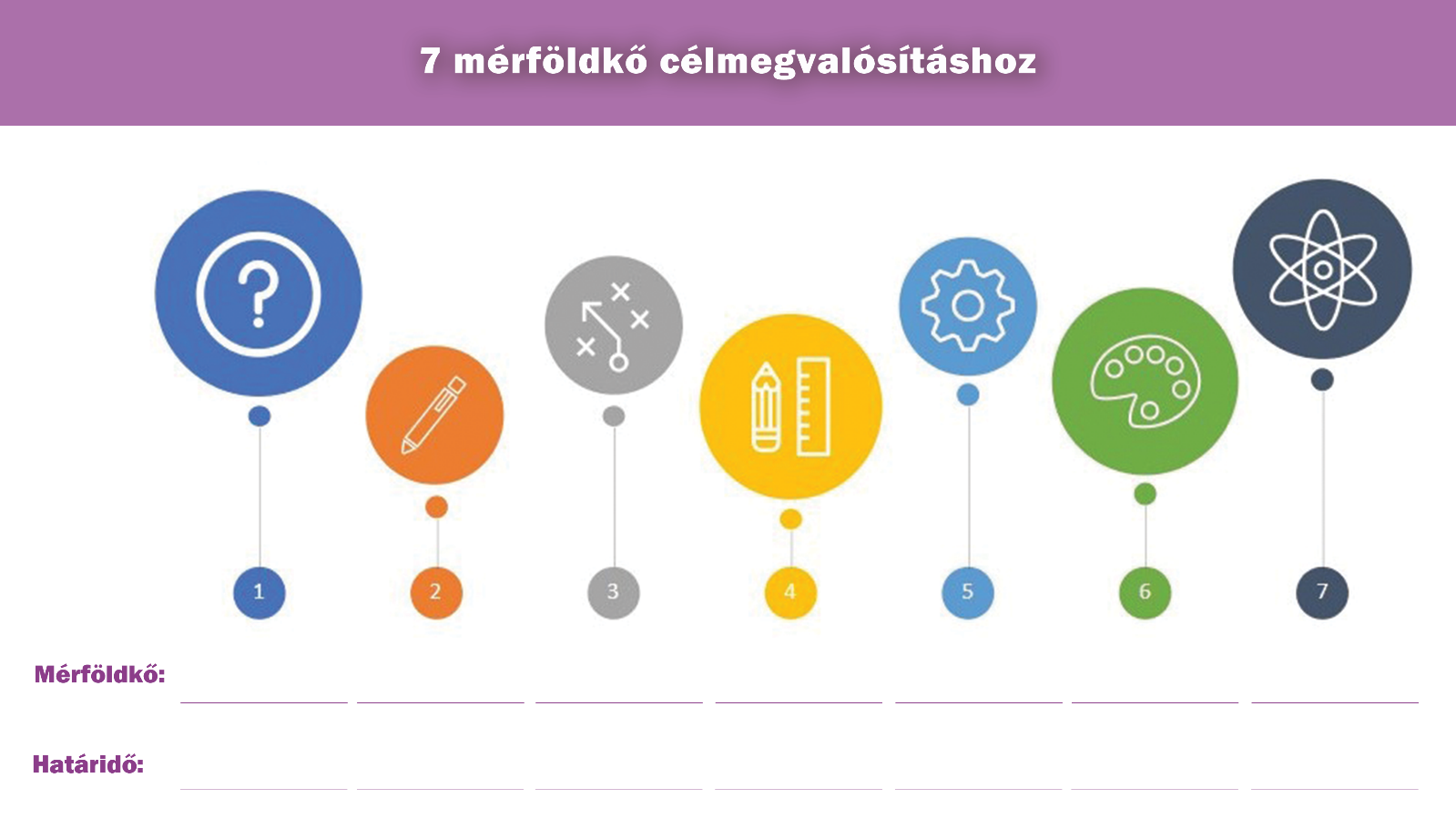 Milyen lesz az első mérföldkő első lépése? Adj neki nevet és ha van kedved hozzá, rajzold le:……………………………………………………………………………………………………………………………………………….Mi az, amit már tettél a célodért?……………………………………………………………………………………………………………………………………………….Milyen készségekre van szükséged a cél megvalósításához?……………………………………………………………………………………………………………………………………………….Milyen új kompetenciára van szükséged a cél teljesüléséhez?……………………………………………………………………………………………………………………………………………….Szükséged van-e támogatóra/segítőre, hogy megvalósuljon a célod? Ha igen, kire?……………………………………………………………………………………………………………………………………………….Ez a valaki hogyan biztasson, ha nehézségbe ütközöl?……………………………………………………………………………………………………………………………………………….Milyen érzéseid és gondolataid lesznek, ha megvalósul a célod? ……………………………………………………………………………………………………………………………………………….Ki fogja először észre venni, hogy megvalósult a célod és mi mindenből veszi észre? ……………………………………………………………………………………………………………………………………………….Milyen új gondolatra vagy gondolkodásmódra van szükséged a cél teljesüléséhez?……………………………………………………………………………………………………………………………………………….Hogyan biztatod önmagad, ha elakadsz a megvalósításban? Mi tartja fenn a motivációd?……………………………………………………………………………………………………………………………………………….Hogyan és milyen időközönként emlékezteted magad a haladásra?……………………………………………………………………………………………………………………………………………….Mikor nézel rá újra a célmegvalósítást segítő munkalapra?……………………………………………………………………………………………………………………………………………….Hogyan ünnepelsz, amikor 1-1 mérföldkövet elértél?……………………………………………………………………………………………………………………………………………….Hogyan ünnepled meg a cél beteljesülését?……………………………………………………………………………………………………………………………………………….